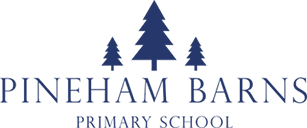 Sports Funding 2020 - 2021Sport continued to be a priority, despite the school being closed for much pf the academic year. Virtual Sports Days to engage families and staff in sport were a huge success. Despite school closure, positive progress was made towards our targets. Headlines of Impact from FundingSport at Pineham Barns in 2019-2020:Training has been provided for all staff in Real P.E and has been highly positive. Pupils are building their skills through the curriculum and staff are confident in the delivery. Training for pupils, meant that the football team won the inter Trust competition. This was the first match they has participated in and the focused training supported their work as a team. All lunch time staff have received training to encourage pupils to be more active at lunchtimes. This was well received and staff are ready to support again once the school has reopened. Academic Year: 2020/21Total fund allocated: £19,000 (2k carry forward due to Covid) Final Review – July 2021Final Review – July 2021Final Review – July 2021Key Objective 1: To provide extra-curricular clubs which encourage pupils enjoyment in sporting activities whilst maintaining and supporting social distancing Key Objective 1: To provide extra-curricular clubs which encourage pupils enjoyment in sporting activities whilst maintaining and supporting social distancing Key Objective 1: To provide extra-curricular clubs which encourage pupils enjoyment in sporting activities whilst maintaining and supporting social distancing Key Objective 1: To provide extra-curricular clubs which encourage pupils enjoyment in sporting activities whilst maintaining and supporting social distancing Key Objective 1: To provide extra-curricular clubs which encourage pupils enjoyment in sporting activities whilst maintaining and supporting social distancing School focus with clarity on intended impact on pupils:Actions to achieve:Funding Committed:Evidence and impact:Sustainability and suggested next steps:Focus on specific groupings to ensure numbers of children attending are high. 95%+ SEN attend a club in the academic year.  All pupil premium pupils engage in a sporting extra-curricular clubs from Year One upwards.Continued engagement with external providers to deliver a range of extra-curricular clubs from January 2021 which are Covid safe.Utilizing the skills of staff to provide additional sporting clubs to support the sporting opportunities on offer, (not paid by parents), a running club for example.School to maintain 98% (2018-19 figure) pupil participation rate in extra-curricular clubs with a view to increasing this number during the academic year.£2,500(Lunch clubs). Key Objective 2: To ensure children remain active throughout the pandemic and their levels of activity are not negatively impacted. Key Objective 2: To ensure children remain active throughout the pandemic and their levels of activity are not negatively impacted. Key Objective 2: To ensure children remain active throughout the pandemic and their levels of activity are not negatively impacted. Key Objective 2: To ensure children remain active throughout the pandemic and their levels of activity are not negatively impacted. Key Objective 2: To ensure children remain active throughout the pandemic and their levels of activity are not negatively impacted. School focus with clarity on intended impact on pupils:Actions to achieve:Funding Committed:Evidence and impact:Sustainability and suggested next steps:Weekly time given to  exercise of all pupils from Year One upwards increased. Additional equipment provided to support and encourage pupils. Continue to provide opportunities for children to engage in competitive sport in a Covid safe environment. Staff and children using the running track more effectively and frequently to encourage pupils to participate. Running events for charity provided to encourage children to run to support fitness. One in December and one in the summer term. Purchasing of equipment to support children to be active in bubbles and to extend the offer (football goals, basket ball hoops etc). Liaise with and invest in Northamptonshire Sport to participate in competitive sporting competitions against other schools.Development of school kits (football and other) to encourage school pride and promote the school values through behavior while representing the school. Link with celebration assemblies to celebrate participation and success.£1000£100 fees£400Key Objective 3: To continue to innovate current unique sporting opportunities aimed at enhancing and advancing our curriculum further in a Covid safe environment.Key Objective 3: To continue to innovate current unique sporting opportunities aimed at enhancing and advancing our curriculum further in a Covid safe environment.Key Objective 3: To continue to innovate current unique sporting opportunities aimed at enhancing and advancing our curriculum further in a Covid safe environment.Key Objective 3: To continue to innovate current unique sporting opportunities aimed at enhancing and advancing our curriculum further in a Covid safe environment.Key Objective 3: To continue to innovate current unique sporting opportunities aimed at enhancing and advancing our curriculum further in a Covid safe environment.School focus with clarity on intended impact on pupils:Actions to achieve:Funding Committed:Evidence and impact:Sustainability and suggested next steps:Pupils have a broader range of sporting activities to participate in.Throughout the year, provide a range of different sports to encourage and support pupil’s love of sport.Sports & Well-being Wednesday is used to raise the profile of sport and the impact sport can have on the body. This will link with teaching children about the importance of well-being and will provide pupils with a range of different opportunities. £2500£1000Key Objective 4: To enhance and provide high quality sports teaching through quality coaching and PE teaching.Key Objective 4: To enhance and provide high quality sports teaching through quality coaching and PE teaching.Key Objective 4: To enhance and provide high quality sports teaching through quality coaching and PE teaching.Key Objective 4: To enhance and provide high quality sports teaching through quality coaching and PE teaching.Key Objective 4: To enhance and provide high quality sports teaching through quality coaching and PE teaching.School focus with clarity on intended impact on pupils:Actions to achieve:Funding Committed:Evidence and impact:Sustainability and suggested next steps:Pupils receive high quality P.E from specialists to support skills.Real PE to be implemented and assessed for success.Staff to receive training and support for high quality PE teaching impacting on pupils skills.Throughout the year, provide a range of different sports to encourage and support pupils’ love of sport. External providers to ensure that children are experiencing a range of different sports and experiences linked to physical development.Real PE to be used to provide children with skill development through a progressive, high quality curriculum. Staff training and refresh to take place during staff-meeting time to ensure that staff are confident and comfortable with teaching PE and running extra-curricular sporting clubs. Training provides opportunities for staff to enhance their skills through coaching, mentoring and team observations. £6,282£1,468.75 (Real P.E £2,174 (MAT Support). Key Objective 5:  Provide training and resources for lunchtime staff, to enable children to be highly active and engaged at lunchtime. Key Objective 5:  Provide training and resources for lunchtime staff, to enable children to be highly active and engaged at lunchtime. Key Objective 5:  Provide training and resources for lunchtime staff, to enable children to be highly active and engaged at lunchtime. Key Objective 5:  Provide training and resources for lunchtime staff, to enable children to be highly active and engaged at lunchtime. Key Objective 5:  Provide training and resources for lunchtime staff, to enable children to be highly active and engaged at lunchtime. School focus with clarity on intended impact on pupils:Actions to achieve:Funding Committed:Evidence and impact:Sustainability and suggested next steps:Staff training impacts on the pupils at lunchtime, by increasing their level of participation in purposeful active games.Regular links with the trainer ensures that training is impacting positively on pupils. A wider range of equipment is purchased to enable staff to deliver the games from training.Real P.E training for the lunch team ensures that staff have the necessary skills to deliver high quality games to keep the children engaged and active throughout lunchtime. Trainer from Real. P.E, coaches the lunch team throughout the year to ensure that training is embedded and positively impacting on pupils. Equipment purchased to support staff to deliver games at lunchtime. £500£526 (one bag for delivering of P.E lessons). Total Funding Committed September 2020  - £18,450 Total Funding Committed September 2020  - £18,450 Total Funding Committed September 2020  - £18,450 